                                 Образовательный маршрутдля совместной деятельности родителей с детьми «Хлеб — всему голова»                                             Автор: Елисеева Е.С. МБДОУ №392, воспитательОбразовательная область  познавательное развитие; речевое развитие;                                          Уважаемые родители!Предлагаю вашему вниманию познавательный маршрут по теме “Хлеб - всему голова”. Путешествуя по этому маршруту, Вы познакомитесь с трудом хлеборобов и с тем, как хлеб пришел на стол. Возможно, если мы расскажем ребенку насколько трудна работа хлебороба и как долог путь хлеба от зернышка до булочки - он бережнее будет относится к хлебу.Понедельник: “Разговор о хлебе”.Предлагаю начать знакомство с хлебом с загадки. Спрячьте кусочек хлеба под салфетку или в мешочек и предложите малышу отгадать, что за сюрприз Вы спрятали, и о чем Вы хотите с ним поговорить. Прочитайте ему загадку«Рос сперва на воле в поле, летом цвел и колосился,А когда обмолотили,он в зерно вдруг превратился.Из зерна — в муку и тесто.В магазине занял место.Вырос он под синим небом,А пришел на стол к нам — чем? (хлебом)»	Спросите ребенка, как он догадался, что это хлеб? После его ответа скажите удивленно, как будто советуясь с малышом: «А может быть, это совсем и не хлеб, а овощи? Ведь они тоже на земле растут, а потом мы их в магазине покупаем? И они к нам на стол приходят». Если ребенок  согласится, что это овощи (ведь Вы для него – авторитет:)), то еще раз прочитайте загадку вместе с малышом, разберите ее – о каких признаках говорится в загадке? Обмолотили, зерно, мука, тесто. Разве овощи обмолачивают и делают из них муку и тесто? Нет. Значит, это что? Хлеб! Просмотрите познавательный ролик о хлебе. https://youtu.be/BUh0q8z5Pbs  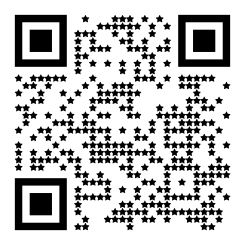 Вторник:Загадайте ребенку загадки о хлебе.1. Был крупинкой золотой, стал зеленою стрелой.Солнце летнее светило, и стрелу позолотило. Что за стрела? (колос).2. Какое море за селом волнует ветерок?В нем волны можно собирать, укладывать в мешок (поле).3. Сто братьев в одну избушку сомкнулись ночевать (зерна в колосе).4. Загадаю загадку: заброшу за грядку, в год пущу, в другой выпущу (озимь).5. В землю крошки, из земли - лепешки (пшеница).6. Мнут и катают, в печи закаляют,А потом за столом нарезают ножом (хлеб). Как растет пшеница и рожь? Хлеб получается из зернышек.  Из чего делают белый хлеб? (из пшеницы). А из чего получается черный хлеб? (из ржи). Почему пшеницу и рожь называют «зерновыми» растениями? (Они дают зерно).https://yandex.ru/video/preview/11379125694265279877 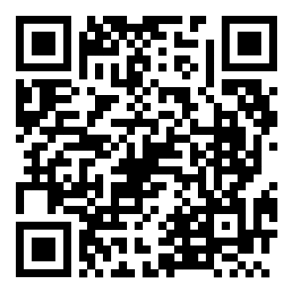 Из этого короткого занимательного познавательного видеоролика  Ваш ребенок узнает:- где растет пшеница?- сколько зерен пшеницы надо вырастить, чтобы испечь один батон хлеба,- как называются люди, которые выращивают хлеб,- как люди убирают урожай хлеба,После просмотра видео обязательно побеседуйте с малышом о фильме, спросите:что его больше всего заинтересовало в фильме,чем он хочет поделиться с папой, друзьями,что его удивило в этом фильме,что новое он узнал.Задайте уточняющие вопросы по содержанию видеофильма. Среда:  Какие  машины помогают людям выращивать хлеб?  В давние времена, когда не было машин, люди запрягали лошадь в деревянную соху и несколько раз вспахивали поле. Земля после этого становилась мягкой, рыхлой. Можно сеять. К этому событию готовились. Мылись в бане, надевали чистую рубаху и с лукошком на груди выходили в поле.Детям о тракторе. Сейчас у нас все тяжелые работы делают машины. Главная машина – трактор. Почему главная? (Выслушайте предположения ребенка).Трактор – удивительная машина, которая сама  возит все орудия, которыми     Обрабатывают          землю. http://www.youtube.com/watch?v=IfHr_0iJaK0&noredirect=1 После просмотра видео задайте вопросы ребенку: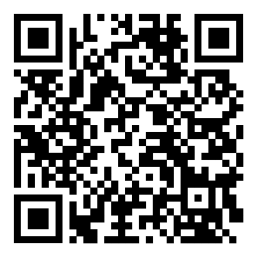 что такое трактор;какие функции выполняет трактор;как называют водителя трактора.После трактора приходит на поле другая машина – настоящий великан. Ее называют «комбайн».Раньше людям было трудно собирать урожай – они срезали колоски серпом, потом в снопы вязали, укладывали на телегу, везли молотить. А теперь всю эту работу на поле делают умные машины – великаны «комбайны». https://yandex.ru/video/preview/13353163949516349708  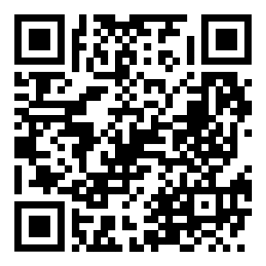  Из короткого веселого познавательного видео о комбайне для малышей Ваши дети узнают:- что такое зерноуборочный комбайн и кто такой комбайнер?- как устроен комбайн и как он работает?С поля урожай на специальных машинах везут на элеватор. На элеваторе зерно высушат, очистят и отправят на мельницы, чтобы смолоть зерно в муку, а затем отвезут на хлебозавод и в пекарни. Пекари пекут хлеб. Из пекарни на специальных машинах хлеб везут в магазин. В магазине люди покупают его.      https://yandex.ru/video/preview/17819192703773608572 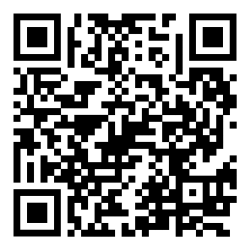 Четверг: Прочитаете ребенку сказку «Колосок»      http://www.planetaskazok.ru/rusnarskz/kolosok 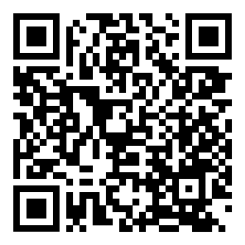 После прочтения обсудите героев сказки задав несколько вопросов.Вопросы по сказке О ком говорится в сказке? Почему мышат прозвали Круть и Верть? Что они делали целый день?А что делал петушок? Что однажды нашёл петушок? О чём он спросил мышат? Что ему ответили Круть и Верть? Кто обмолотил зерно и повёз его на мельницу?Расскажи, что нужно было сделать, чтобы из муки получились пироги.Кто всё это делал: тесто месил, дрова носил, печь топил, пироги пёк? А что в это время делали мышата? Поняли мышата, почему они не заслужили пирогов? Почему на вопросы петушка они сначала отвечают громко и радостно, а потом всё тише и тише? Как ты думаешь, им стыдно?На какой вопрос петушка мышата не смогли ответить?Чем закончилась сказка? Тебе жалко мышат? Почему? Какие слова сказки можно считать главными?Посмотрите мультфильм « Крылатый ,мохнатый да масляный» https://yandex.ru/video/preview/3937388509290562134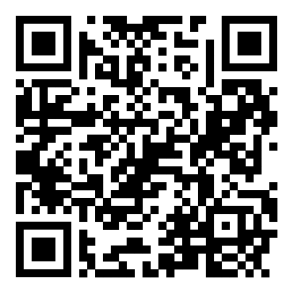 Пятница: Из этого короткого занимательного познавательного видеоролика  Ваш ребенок узнает:https://yandex.ru/video/preview/12555207077487434887.кто печет хлеб? чем отличаются профессии повара и кондитера?  	какие бывают виды хлеба? как работает цех по производству хлеба?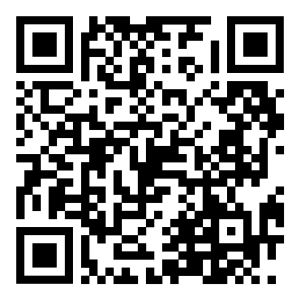 Пословицы и поговорки о хлебе. Попросите ребенка  объяснить, почему так говорят, почему люди придумали эту пословицу. Если ребенок затрудняется, помогите ему объясните сами. Это задание развивает у ребенка умение доказывать свою точку зрения, то есть речь – рассуждение.Есть хлеб – будет и песня.Хлеб – всему голова!Ржаной хлебушко – пшеничному дедушка!В хлебе вся сила!Каждую крошку в ладошку!Хочешь есть калачи – не сиди на печи!Хлеб – батюшка, водица – матушка.Без печки холодно – без хлеба голодно.Нет хлеба – нет обеда.А теперь попробуем прогуляться по русским народным сказкам. Ответить на вопросы викторины  http://LearningApps.org/display?v=pnqu8k8p301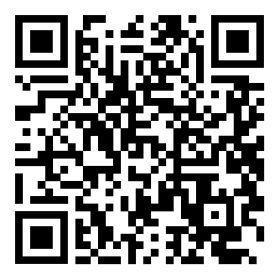 Бережем хлеб. Спросите ребенка, почему хлеб надо беречь? После этого посмотрите мультфильм про девочку которая на хлеб наступала. http://www.youtube.com/watch?v=gh6qBt_2mrM Прект.docx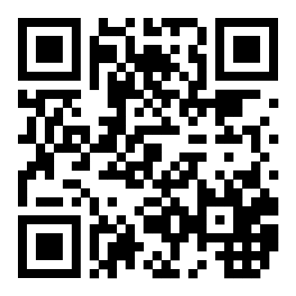 После просмотра обсудить вопросы: Почему девочка так поступила? Как бы ты поступил на месте девочки?Что сказал мама девочке? Куда попала девочка?